В пособии «Мой край родной» представлен опыт творческого коллектива педагогов Муниципального автономного дошкольного образовательного  учреждения «Детский сад общеразвивающего вида № 22» по воспитанию чувства патриотизма и толерантного отношения воспитанников к Родному краю: его  культуре, быту и традициям – это сценарии праздников и спортивных мероприятий, конспекты занятий.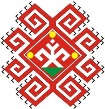 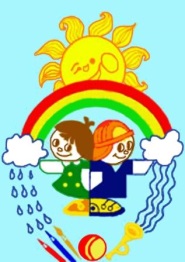 Любовь и уважение к своей Родине, краю, городу   - это то, что должны знать дети с малых лет. Традиционно в начале декабря в детском саду проходят мероприятия, посвященные Декаде коренных народов коми -  «Мой край родной». В группах   организуются фотовыставки на тему: «Достопримечательности моего города», «Красная книга Республики Коми», «Усинский район», «Птицы Республики Коми», «Усинск вчера, сегодня и завтра…».   На познавательных занятиях детям,  знакомясь с историей возникновения родного города, городами-соседями Усинска, главным городом Республики – Сыктывкаром, представляется очередная возможность проявить свои художественные способности при изготовлении поделок и рисунков, поучаствовать в викторинах  в отгадывании  кроссвордов и загадок, просмотреть видеофильмы о родном крае. С детьми старших и подготовительных групп воспитателями  планируются и проводятся экскурсии по улицам города Усинска.  Ярко, красочно и запоминающе проходят коми праздники, посиделки и спортивные развлечения. 	Педагоги детского сада стремятся формировать у детей потребность участвовать в делах на благо окружающих людей и живой природы, помогать им осознать себя неотъемлемой частью малой Родины. 	Пособие адресовано педагогам дошкольных образовательных организаций и дополнительного образования.                            План декады коренных народов В каком народе живешь, того обычая и держисьВоспитатель – Рокоман Марина ГригорьевнаКоми край ты мой родной,Тебя люблю я всей душой.Здесь родился я и росСредь лесов, полей, стрекоз,Как люблю твои снега,Речку, лес, поля, луга.В реку летом я нырну,За грибами в лес схожу,На лугу нарву цветов,Прокачусь среди снегов.Ох, люблю же я тебя,Коми, милая земля!Цель: Формирование у детей представлений:о народах, населяющих Республику Коми; о ее климатических условиях; о животных и птицах; о ремеслах коми народа.Обогатить словарный запас детей словами: «чум, пимы, малица…»Интегрированное занятие по ознакомлению окружающим миромв средней группе«В гостях у бабушки в деревне»Воспитатель - Рокоман Марина ГригорьевнаЦель:расширить и обобщить знания детей о домашних животных в деревне; закрепить названия  домашних животных  (корова, лошадь, овца и баран, свинья, коза, кролик, собака и кошка) ; закрепить название детёнышей;  закрепить знания о пользе домашних животных для человека; рассказать о пище домашних животных; объяснить происхождение слова «домашние»; развивать умение отстаивать свое мнение; воспитывать любознательность;воспитывать уважение к труду животноводовАктивизация словаря:Существительные: сено, овес, гребенка, гребень;Глаголы: мычать, доить, ухаживать, кормить, поить, сторожить, Материал к занятию:компьютер, мультимедийная доска;теневой театр – домашние животные;презентация «Как животные стали домашними»  (из мультфильма «Кот, который гулял сам по себе»).игрушки-животные;набор муляжей для «кормления» животных; набор натуральных продуктов: морковь, кусочки капусты, кусочки хлеба,  молоко;корм для животных – овес, сено, пшено;уборочный инвентарь;дачный заборчик                                            Музыкальное сопровождение: Аудиозаписи: цокот копыт лошади, лай собаки, звуки «подворья».                                                 Предварительная работа:Рассматривание альбома «Домашние животные»; загадки; заучивание стихов, песенок; художественное творчество; чтение художественной литературы;дидактические игры: «Чья мама? », «Чьи детки? », «Кто позвал? », «Переполох», «Где,  чей домик?», «Назови ласково»  и другие. ХОДДети вместе с воспитателем заходят в группу, приветствуют гостей.На столике разложены силуэты животныхРебята, посмотрите внимательно и скажите, что вы видите на столике (силуэты животных)Где они живут?  (дома, в деревне)А вы хотите увидеть домашних животных?Тогда вам надо  отправиться в деревню, посмотреть  на животных, которые там живут. А заодно и бабушку навестить. Она старенькая, и очень скучает по  вас.А на чем же вы  поедете в деревню?  (на поезде, на вертолете, на машине…)На улице зима. Выпало много снега, машиной никак не доехать. Поэтому предлагаю вам поехать в деревню на санях, запряженных лошадьми. А к вечеру, пока еще солнышко не сядет, я вас буду ждать в детском саду.Согласны?Ну,  тогда проходите, садитесь поудобней в сани. Дорога будет дальняя, поэтому можно немножко и вздремнуть. Закрывайте глазки…                        (звучит музыка запряженной тройки лошадей)                   (затем звучит лай собак – воспитатель одевает платок)Воспитатель надевает на голову платок и приветствует детей в роли бабушки.Ох ты,  батюшки мои, кто  ко мне в гости пожаловал!Здравствуйте, ребятишки! Здравствуйте, внучата мои родные! Как я по вас  соскучилась! Давно жду вас в гости! Хочу с вами поиграть, хочу вам сказку о домашних животных рассказать. Презентация «Как животные стали домашними»                         (из мультфильма «Кот, который гулял сам по себе»)Слайд 1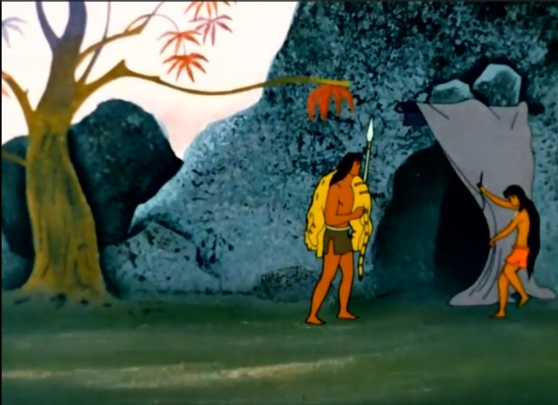 Давным-давно, когда люди не жили в квартирах, как вы, и не в домах – как я, а  жили в пещере,   все животные были дикими. Слайд 2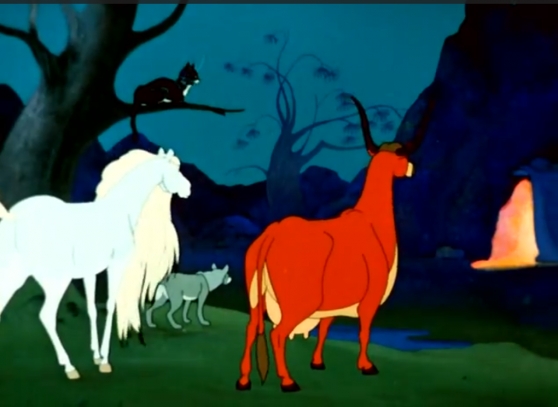 Тяжело им было добывать себе пищу, прятаться от зимнего холода, защищать себя. Раз пришли животные к человеку и попросили взять их к себе жить. Слайд 3«А что вы умеете делать?» – спросила женщина. Собака пролаяла: «Я буду охранять дом.Слайд 4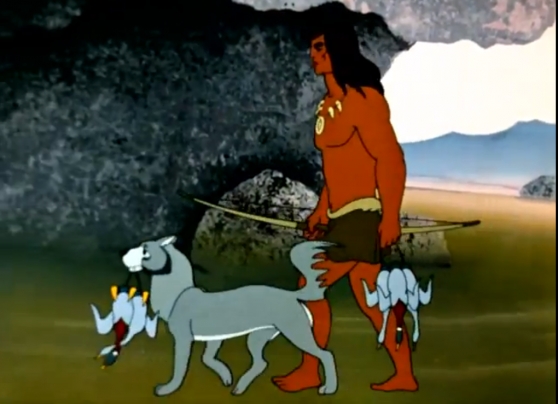 Я буду охотиться с хозяином».Слайд 5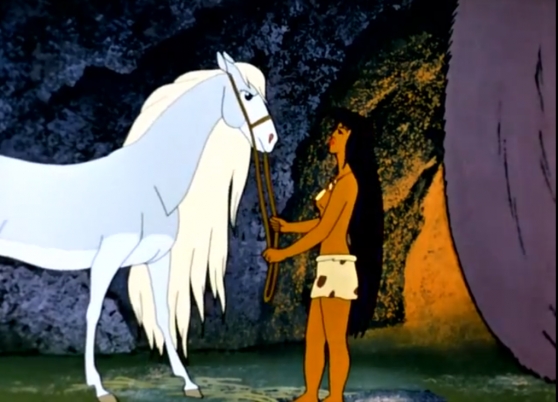 Лошадь сказала: «Я буду возить тебе грузы.Слайд 6 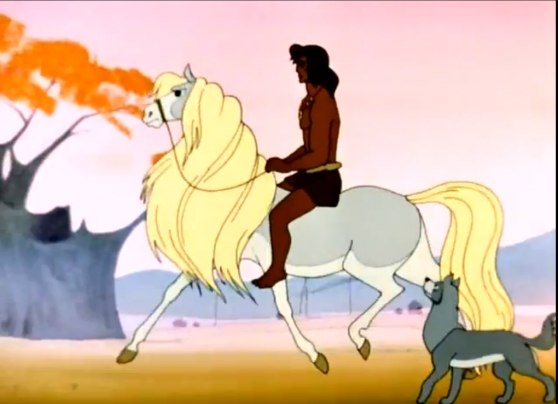 Я буду возить хозяина на охоту»Слайд 7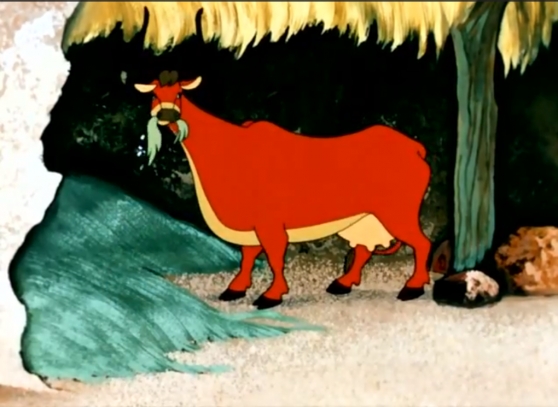 Корова ответила: «Я буду давать молоко»Слайд 8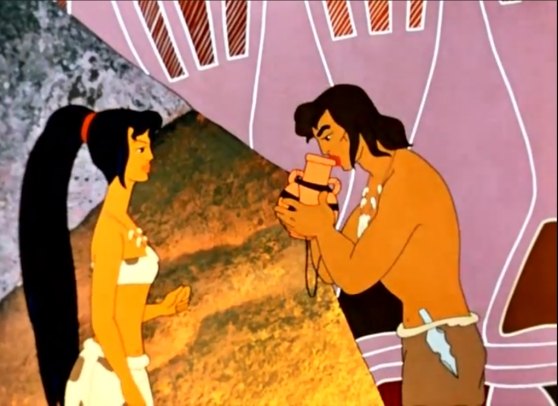 Хозяину очень понравилось молокоСлайд 9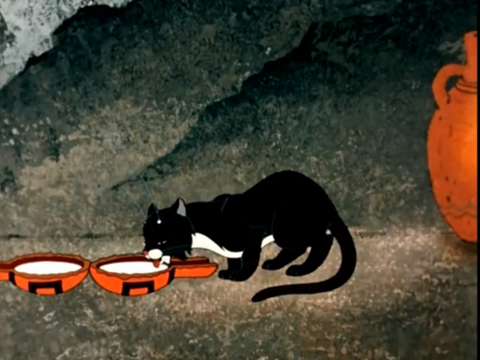 И Коту молоко парное молочко понравилось. «За это я буду ловить мышей»- промяукал он- Хорошо, я дам вам работу - сказал человек. Стал он строить для животных жилье, кормить их, заботиться о них. Так и стали жить рядом люди и животные, принося пользу друг другу. Стали животные называться домашними, а не дикими. И живут они в дружбе с человеком много-много лет.Бабушка: На моем подворье много кто обитает. Хотите узнать,  кто живет у меня на подворье? Тогда отгадайте загадки.Мультимедийная игра «Домашние животные»Теперь вы знаете, какие животные называются домашними.Звучат голоса животных (аудиозапись). Бабушка:А вот и мое подворье.  Посмотрите, кто на нем обитает? А работы сколько у меня много…Внучата мои золотые, а как вы думаете , нужно ли за животными ухаживать?А как люди ухаживают за домашними животными? (поят, кормят, убирают за животными)А вы, мои внучата, поможете напоить, накормить, убраться за животными?Игра « На подворье»Бабушка:Батюшки мои родные, да что же это твориться у меня на подворье?! Везде солома, мусор…А что же это я так заволновалась… У меня есть помощники. Не правда ли? Поможете ли , внучата мои, возле скотинки убраться. Сначала надо на подворье подмести - навести порядок.( Дети подметают, убираются).А теперь коровушку мою Буренушку нужно почесать.  Для этого есть гребенка), а теперь можно расчесать гриву и лошадке.(Дети подходят к столу. На  столе  угощения для животных:   морковь,  капуста, сено,  косточка, овес, сосиски,  пшено).Ребятушки, посмотрите, что это лежит у меня в тележке?Корова ест траву летом, а зимой – сено. (Показать сено и объяснить детям, что это сухая трава, дать понюхать.). Кролик – морковь и капусту кушает. Собака – косточки, а сегодня мы накормим сосисками. Пусть у нее тоже будет праздник.Лошадь любит овес, (это растение, зерна которого очень любят кушать лошади, эти зерна придают лошадке сил). Вот и мы с вами покормим лошадку, пускай набирается сил. Ведь у нее еще  впереди длинная дорога – вести вас домой.Еще просят кушать у нас куры, утки и гуси. Коровушку-кормилицу мы с вами покормили, теперь ее нужно и подоить.  После доения нужно молочко процедить. (Бабушка процеживает молоко, наливает в чашки и предлагает детям)У Буренушки молочко не только вкусное, но и полезное. Пейте, мои внучата, молочко – сил набирайтесь. Немножко молочка осталось, я кошку покормлю да маленьким поросяткам кашку сварю.( дети пьют молоко, а бабушке остатки молока наливает кошке, чтоб мышей хорошо ловила)Бабушка: - За заботу  о себе домашние животные щедро благодарят человека. - Скажите, внучата:- Кто охраняет дом?- Кто ловит мышей?- А какое животное перевозит грузы?- Ну, а теперь, ребята, вам пора домой, в детский сад возвращаться.( Дети садятся в сани, звучит аудиозапись)Воспитатель: Ну вот, я вас и дождалась! Где же вы были? Кого видели?Чему научились?Конспект НОД по обучению грамоте
«Путешествие по Республике Коми»Воспитатель – Рокоман Марина ГригорьевнаЗадачи:Продолжить развивать интерес детей к жизни и быту народа коми.Познакомить детей с разнообразием животного и растительного мира республики, ландшафтов.Познакомить и показать различия в видах верхней одежды народа коми (малица, парка). Воспитывать чувство гордости за обширную территорию Коми Республики, вызвать восхищение красотой родного края.Словарная работа: обогащать речь детей новыми словами (малица, парка) .Закрепить понятия: чум, оленеводы, нарты, хорей, орнамент.
                                                   Ход НОД:
 Слайд №1 – карта РК.Воспитатель: --  Ребята, у меня есть очень давняя мечта. А есть ли у вас мечта? (ответы детей). У каждого человека есть своя мечта: кто – то хочет побывать на луне, кто – то построить город будущего, а моя мечта – это обойти всю территорию нашей  Республики. -- А как называется наша Республика? (Республика Коми)-- Назовите ее столицу. (г. Сыктывкар)-- Какие еще города РК вы знаете?-- Какой город называется в честь реки? (Печора, Усинск)-- Через какой город  проходят все железнодорожные пути? (Микунь)-- Какой город  называется городом шахтеров? ( Воркута)-- А в каком мы с вами городе  живем? (Усинск)-- А как вы думаете, ребята, на чём можно обойти всю территорию нашей республики? (машина, самолет, поезд, оленья упряжка…). 
Воспитатель: Наша Коми земля очень большая, обширная. На собачьих и оленьих упряжках очень долго путешествовать, да и опасно, и холодно, а я вам хочу предложить – вертолёт. Если вы согласны, то  составьте мне компанию. Я вам обещаю, что полёт будет интересным, безопасным, если вы будете соблюдать все меры безопасности.

                                   Слайд № 2 -- Вертолет
 Воспитатель Представьте, что вы сели со мной вертолёт, пристегните ремни безопасности, сядьте поудобней. Наш вертолёт оторвался от земли – и вот мы летим. Звук вертолета
 Слайд № 3 -- тайгаВоспитатель-- Посмотрите в иллюминаторы – под нами как будто колышется зелёное море. Что это?-- Правильно, это тайга - без конца и без края. Почти вся территория нашей республики покрыта тайгой. Это зелёное богатство нашей Коми Республики. А вы помните, что обозначает слово «тайга»? Правильно – это непроходимый лес.                                                  Слайд  -- осень-- А какие деревья растут в лесу? (сосны , ели, березы, осины…)-- Осенью листва шуршит под ногами  ш-ш-ш-ш, а зимой завывает ветер у-у-у.-- Что мы с  вами произнесли? (звуки)-- Чем отличается звук от буквы?-- Где живут буквы?, звуки?Слайд №4 –болото.Воспитатель:-- А еще на территории РК очень много болот.  И город наш с вами тоже построен на болоте. Болото – это очень опасное место. Почему.-- Но именно,  на болоте, растет много ягод.  Каких?  (морошка, брусника, клюква…)                                        Мультимедийная играСлайд № 5 -- реки.
Воспитатель:-- Ребята, а что за голубые, блестящие ленточки пролегают сквозь тайгу?-- Правильно, это реки. Их – бесчисленное множество. Есть у нас реки широкие, неторопливые, несущие свои воды к океану, есть совсем маленькие, теряющиеся среди тайги. Самые большие реки  Коми края – это Вычегда, Печора, Мезень.-- А какие реки есть в нашей местности? (Уса, Черная , Колва)-- Правильно, мы сейчас к ней и отправимся (поймать на удочку рыбу и определить с какого звука начинается слово – тв. или мягк.  зв.,   поделить слово на слоги)--Наши реки богаты рыбой. Когда – то давно печорскую рыбу сёмгу доставляли к царскому столу. Водятся у нас хариус, стерлядь, щука и другие рыбы.Слайд №6 – ФизкультминуткаСлайд №7 – вертолет.
Воспитатель-- А теперь повернём на север.Слайд№8--тундра

Воспитатель -- Смотрите, деревья совсем исчезли, а почему? (ответы детей). Кругом простирается тундра, кажется, что она совсем безжизненна. Тундра большая, здесь очень много снега. Но мало растений, деревьев. Как вы думаете, почему? (очень холодно, земля промерзает и корням трудно добывать питательные вещества, поэтому деревья и кустарники небольшого размера.)- Здесь нет больших домов и не ездят машины. Почему?Слайд -- чум- Вместо домов здесь стоят непонятные домики – шалашики.- Что это? (чум).- Из чего он сделан?- А почему он быстро собирается и разбирается?Звукобуквенный анализ слова чум- Кто живет в этом чуме?Слайд – олени, оленевод- Кто такие оленеводы? Чем они занимаются? - Посмотрите, какая интересная одежда у оленеводов. Из чего она?- Жители Коми края, живущие на севере научились хорошо выделывать шкуру оленя и шить из него одежду и обувь. Эта одежда очень удобная и практичная, так как мех у оленей густой, теплый. Одежда похожа на чум, тоже стоит вокруг себя, капюшон приклеивается к воротнику, а рукавички пришиваются к рукавам. Верхняя одежда бывает двух видов: малица и парка. (У малицы мех внутри, а сверху – ткань, у парки – мех наружу) .Со словом оленевод составить предложение, записать схему                                            Сюрпризный момент

Воспитатель -- (Смотрю на часы). Ребята, мне, кажется, что нам пора возвращаться домой. В наш любимый Усинск.	Звук вертолета 
- Ну вот, ребята, я вижу наш детский сад. Вертолёт идёт на посадку. Отстегните ремни. Поделитесь со мной, пожалуйста, понравился ли вам полёт, путешествие? Что, по вашему мнению, вам больше понравилось?
Ребята, когда мы летели на вертолёте над нашим краем, вы заметили внизу множество огоньков? Это города, посёлки, сёла. Мы обязательно в них побываем в следующий раз. Спасибо вам за такую чудесную компанию, и я буду рада, если вы в следующий раз со мной попутешествуете.Мой родной край – Республика Коми(интегрированное занятие для старших дошкольников)Воспитатель - Набиева Фирдаус МусеевнаЦели:воспитывать чувство гордости за свою Родину, любимый край;расширять и углублять представления о животном и растительном мире нашего края;кругозор детей;уточнить и систематизировать знания о климатических условиях нашего края;активизировать словарь.Воспитатель. Сегодня мы с вами отправимся в путешествие по удивительному богатому краю, где живут его коренные жители, коми, и где живем мы с вами. Это Коми край.На Коми земле морозы царят,Под снегом пушистым березки стоят.А сосны уснули под пенье тайги.Весны будут ждать с нетерпеньем они.На Коми земле наступает весна,О, как же красива она, молода.Проснулись деревья, проснулись кусты,А скоро уже расцветут и цветы.Зимою и летом прекрасна она,Родина наша - Коми земля!Звучит национальная музыкаВоспитатель. И привела нас песня в город Усинск. Живут здесь коренные жители – коми и люди многих национальностей. Основные   занятия коренных народов – это оленеводство (показ слайдов).Суров наш северный край. Славится он сильными морозами, вьюгами, метелями. Но не страшны они людям. Шьют они из оленьей кожи себе одежду и обувь. И дома свои – чумы – укрывают оленьим мехом. Олени служат людям и транспортом. Запрягают они своих оленей в упряжку и едут по тундре на санях – нартах. А как они это делают, мы сейчас покажем.Под национальную музыку дети выполняют движения.Вот вздумали повеселитьсяИ на оленях прокатиться.В нарты быстро запрягали,Хвостом листья погоняли,Пели, пели, веселилисьИ по тундре прокатилисьИ в сугроб все провалились.Быстро все опять вставали, А олени ускакали.  	- А все ли вы знаете про наш край?Проводится викторина:Как называется город, в котором мы живем? (Усинск)Кто коренные жители нашей республики? (Коми)Каковы основные их занятия? (Оленеводство, рыболовство, звероводство)Как называется жилище? (Чум)Как называются сани? (Нарты)Какая это климатическая зона? (Тундра)Какой у нас климат? (Суровый, холодный) А теперь, ребята, поговорим о нашем климате.Заполняется календарь погоды заранее с ошибками. Дети их исправляют.Проводится пальчиковая гимнастика.Олешек-олень – голубчик оленьС широкими ноздрями,Зоркими глазами.С острыми рогами,Чуткими ушами.Беги в тундру гулять,Ягель вкусный щипать. 	В конце занятия детям предлагается разгадать кроссворд.КроссвордВ выделенных клетках должно получиться слово «ТУНДРА»Все обходят это место:Здесь земля – как будто тесто.Здесь осока, почки, мхи…Нет опоры для ноги. (Болото)На маленьких кусточках, На сухих болотных кочкахКрасные ягоды.Ну-ка взгляни-ка,В тундре поспела…( Брусника)Эти зверьки живут в норках, очень похожи на серых мышей и живут целыми семьями.(Лемминг.)Эта красивая водоплвающая птица прилетает к нам ранней весной, выводит птенцов и осенью улетает в теплые страны. Про нее написано много разных сказок. Она занесена в Красную книгу. (Лебедь)Зимой белая, летом – серая, живут целыми стайками, ростом с голубя. (Куропатка)Эта хищница охотится на лемингов. Зимой на лапках у нее вырастают перышки, чтобы было теплее, потому что иногда ей долго приходится сидеть на снегу в ожидании пищи. Охотится ночью. (Сова)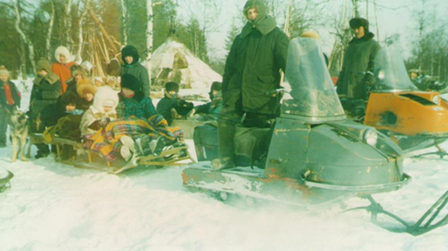 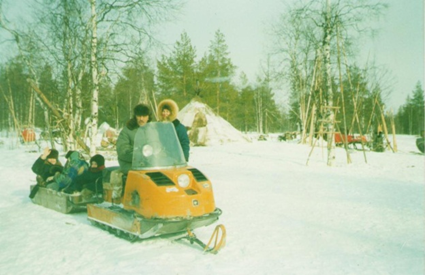 Итоговое занятие«Встреча в коми избушке на лесной опушке»Воспитатель – Валей Евгения Владимировна	Хозяйка Марья рассылает приглашения  в  Коми избушку на лесной опушке.Цель: обобщить знания детей о коми народных сказкахЗадачи:Образовательная:Научить детей использовать полученные ранее знания о коми сказках.Научить видеть разнообразие и сходство сказок.Развивающая:Развивать воображение и фантазию детей.Развивать творческие и театральные способности детей.Воспитывать: дружелюбие, доброту, любовь к сказкам.Ход занятия:Хозяйка встречает гостей у дверей  избушки (музыкальный зал) со словами:- Бур рыт, челядь! Локтöй локтöй, дона гöстьяс!  (Проходите, проходите, дорогие гости!).	Дети приветствуют хозяйку:-Видза оланныд, Марья тьöт!	Хозяйка приветствует детей, приглашает гостей в избушку.  На столе ждет гостей самовар, душистый витаминный чай с ягодами шиповника, черничное варенье, разноцветье северных ягод: брусники, клюквы, морошки, а также шаньги с творогом, картофелем, ячменной крупой.Хозяйка  	Дона гöстьяс, пуксьöй пызан сайö. Сегодня пригласила я вас сюда  на лесную опушку в «Коми избушку», чтобы угостить лесными дарами Коми земли, познакомить вас с некоторыми обычаями Коми народа и конечно же повеселиться.  Я так постаралась и всего вкусного для вас приготовила. - Что вы видите на столе?	У нас чай не простой, а лечебный. Раньше коми люди заваривали чай, используя березовый гриб (чага), брусничный, смородиновый листы, ягоды шиповника (по возможности их показывать). Вспомните, какие шаньги пекли раньше?  	В это время стук в дверь: влетает на метле Ёма-баба.- Ага, не ждали. Приоделись, все красивые, а меня никуда не приглашают. Вот я вам за это что-то натворю. А, придумала, я заколдую вашу хозяйку! Ты погляди, как она нарядилась! И на шею что-то повесила. Сейчас я  тебя… заколдую. (Ёма колдует, произносит заклятия, но ничего не получается)Бабушка Ёма – Ой, что это такое, ничего не получается! Это ведь самое сильное мое заклятие. Что случилось? Заболела что ли я?Хозяйка  (улыбается и говорит) Да нет, Ёмушка, с твоим колдовством все в порядке. Только вот со мной ничего не может произойти, потому что у меня есть оберег, который оберегает меня и детей. Хочешь узнать, что такое оберег, садись, послушай.	Коми люди в старину и сейчас изготовляют их из бересты. 	Берёза  обладает чудодейственной силой. Когда мужчины шли на охоту, уезжали далеко, пожилые люди на шею одевали оберег. Вот у меня оберег, потрогайте. Что можно о нем сказать?	Оберег, это вещь, которую люди дарят друг другу, т.е. оберег от слова оберегать.Бабушка Ёма 	Вы думаете, почему я пришла сюда в  избушку такая злая. А у меня ведь сегодня день рождение. Юбилей так сказать. Тысячу годков прожила. А с днем рождения меня ни разу никто и не поздравил. Вы думаете не обидно? Вот поэтому злая и хожу. И всем врежу, пакостничаю.Хозяйка  (шепотом) Ребята, давайте мы с вами устроим для Бабы Яги настоящий день рождения. Вот у меня осталось одно приглашение. Давайте его отправим  другу Бабы Ёмы. Только кому же его отправить? Игра – подарок для Бабы Яги. Хоровод «В темном лесе есть избушка» Бабушка Ёма	Уморилась, мочи нет. Заплясали вы меня! Ребятки!  			Вот уважили, спасибо,			Песней тронута, друзья!			Почитай, уже лет двести			Не слыхала песен я!			Ваш подарок принимаю!(В это время – стук в дверь)Леший 	Ох, не опоздал ли я, честной народ? Вижу вроде бы вовремя. А где же именинница? И подарок я ей приготовил, да саму то не вижу. Где же она?Бабушка Ёма	Здорово, касатик! Что-то это ты здесь делаешь? И что это ты тащишь?Леший	Как же, вот получил приглашение. Ты прими в свой день рожденья от соседа поздравленье. Вот тебе –  подарок. Я тебе дарю этот мешок.Бабушка Ёма	И что же ты мне  подарил? Давайте-ка мешок откроем. (Достает с мешка пояс). Что это такое? И куда я это повяжу, на голову что ли? Хозяйка	Ты что, Бабушка Ёма, это же такой хороший подарок тебе подарил Леший. В старину у коми людей обязательным элементом одежды был пояс (вöнь). Пояса были разными (показать несколько разновидностей поясов). Как вы думаете, для чего нужен пояс (ответы детей). А еще считали раньше, что пояс оберегает человека от несчастий, от беды и назвали его оберег. Женщины завязывали его на передник, а мужчины подвешивали ножи в ножнах, фляжку с водой и другие предметы, которые пригодятся охотнику в лесу.  Считалось, что если ребенок пойдет в лес без пояска, а лес рос кругом, он обязательно заблудится или попадет к медведю и обратно  домой  никогда не  вернется.И взрослые, и дети, пояски носили, он их от всех бед и несчастий оберегал.  Бабушка Ёма	Ох и спасибо, мой золотенький. Ох, уж и обрадовал старушку. (Достает из мешка лук и стрелы). А это что – тоже подарок мне?Леший	Да нет. Это я нашел по дороге к тебе, Ёмушка. А чьи это вещи пусть скажут твои гости, вижу я у тебя тут  много гостей из всех волостей. А знают ли они   как звали самого сильного человека, который жил в Коми? (Пера-богатырь)И кем был Пера-богатырь? (охотником) Молодцы! Правильно ответили!На каких он ходил зверей?С каким оружием он ходил на охоту? (с луком и стрелами) Так вот они чьи.Бабушка Ёма   Вот видишь, Леший, какие умные гости у нас тут собрались. Садись, милок, вместе с нами за стол. Угощайся дарами Коми Пармы, пирогами с пылу и с жару.Бабушка Ёма    (звонит мобильный телефон) Да, это я – Баба Ёма из этого дома. Пою басом, запиваю квасом, заедаю ананасом. Кто это мне звонит? А – а – а, это ты Пера, заходи, гостем будешь. Что потерял? Лук и стрелы? Да они у нас, здесь в  «Коми избушке» на лесной опушке.  День рожденье у меня сегодня. Приходи к нам, гостем будешь. Да, да!Пера-богатырь			1. Меткий охотник.			По 2 шишки, обруч, мишени или по 4 зайца.			2. Перетягивание на палках. Коми –забава.			 Гимнастические палки.			3. П\и «Медведь» 1 раз на русском, 1 раз на коми языке.			Покрывало, скамейки.Бабушка Ёма    Что же, гости, дорогие,                             В тесноте да не в обиде!                             Всех была я видеть рада,                             То-то бабушке отрада!                             С вами весело плясали,                             день рожденья отмечали.                             Обещаю, впредь не буду                             Колдовать, вредить повсюду,                             Буду доброй я старушкой,                             Добродушной и послушной,                             Буду спортом заниматься,                             И водою обливаться,                             И в своем родном лесу                             должность новую внесу:                              Буду сказок сказительница,                              Коми леса  хранительница!- Вижу угощенья маловато, для всех не хватит. Но вот, что я придумала. Сейчас я буду колдовать. А вы, чтобы у меня получилось, мне помогайте. …….. УГОЩЕНЬЯ В ГРУППЕ ПОЯВИСЬ!ВЕСЁЛЫЙ ПОЕЗДИгра-путешествиедля детей старшей группыВоспитатель – Валей Евгения ВладимировнаЦель: Развитие воображения.Совершенствование навыков счёта.Развитие внимания, памяти и наблюдательности.Ознакомление с новыми словами: хорошая – бур, красивая – мича, милая – муса, любимая – жаль, добрая – шань, ласковая – мелi, шикарная – лышкыд Развитие мышления и речи (активизация и обогащение запаса коми слов, совершенствование навыков связной коми речи).Воспитание доброжелательного отношения к окружающим.Оборудование:Мягкие игрушки: собака, ворона. 2 лягушки, билеты с геометрическими фигурами, цветы. Чемодан с атрибутами актерского ремесла (парик  Бабы – Яги, накладной нос, платье, платок для девочки). Ход занятия:1.	- Видза оланныд! Здравствуйте, дети!Бур лун! Бур лун! Бур лун!Ми йоктам, чеччалам, котортам, сулалам, видзодам, кывзам, сёям, мыссям, сералам, бордам, узям.Ну-ка глазки закрывай,Сколько пальцев посчитай.Кыкнан синто одйо кунь,Лыддьы киад кымын чунь, - Отик, кык, куим, нель…Рики-тики посмотри,Сколько пальцев? – покажи!- Рики-тики, видзодлой!Кымын чунь?- петкодлой!2.   Керка гогор ветлодла,Ошиньясо видзода,Ошиньясо видзодаКодко доро тотшкодча:Тотш, тотш, тотш,Возле домиков хожу и в окошечки гляжу.Сейчас кому-то постучу.- Кодi тэ? Тэ нывка али зонка?3.  - Посмотрите, ребята, собака (пон) Катшо и (сорока) Катша что-то не поделили.  Кто, ребята, разберёт? Что же тут произошло?  Никак я что-то не пойму. (Ответы детей)Потшос вылын Катша,Потшос улын Катшо.Сёйо Катшо лы – Оз сет Катшалы. 4.     - Ребята, пон Катшо (Ворон) недавно побывал на лесной полянке, ему там так понравилось, даже возвращаться  не хотелось. И он сегодня опять хочет туда отправиться. А вы не хотите с ним вместе совершить путешествие. Но вот на чём мы туда поедем … (Ответы детей) 	- Хотите отправиться в путешествие на поезде? (Да.) Тогда приобретайте билеты с изображением геометрических фигур в кассе и занимайте места в вагонах. Поезд привезет нас на лесную полянку. (Дети по билетам с изображением геометрических фигур находят свой вагон. Воспитатель проверяет билеты).  	- Наш друг, Лохматый рыжий пес (пон Катшо), будет сегодня машинистом. Все разместились в своих вагонах? Можно ехать. (Дается сигнал: Ту-у-у-у-у! Дети изображают, как едет поезд, стучат ногами по полу, читают стихотворение.)Чуф-чуф-чуф,Пето ру, Паравозой, мено ну.Едет, едет паровоз — Две трубы и сто колес.Две трубы и сто колес,Машинистом —  чёрный пес.Паровозой менам ён:Сiйо кыско дас вагон,Чуф-чуф-чуф,Пето ру, Ыло-ыло мено ну!5.    Дорога к лесной полянке. Возле лесной полянки озеро. Тут живут две лягушки.-Две лягушки сидят и по-своему смеются. А как они смеются?Мы лягушки – тянем губки прямо к ушкам.	Кык лягуша пукалоны	Да ква-квакон сералоны. 	- К озеру  мы подошли. Давайте умоемся. Намылим ручки мылом. Как много пены.  Надуем мыльный пузырь?Польтам ыджыд-ыджыд гадь,Польтам ыджыд-ыджыд гадь,Выло-выло кыптiс гадь да и потiс. А  вода здесь  какая? (чистая – состом ва, прозрачная – югыд ва.) Водичка, водичка, Умой моё личико,Чтобы глазки сияли,Зубки блестели,Ротик улыбался,А мы были крепкими и здоровыми.Югыд ва – состом ва,Мыськы чужом вылысь са,Медым дзирдалiс син,Медым югъялic пинь,Медым нюмъялiс вом,Ачым волi ён! Игра «Зеркало»В зеркале я в первый раз увидал себя сейчас:Пара глаз, два уха, носВесь веснушками оброс.Неужели это я?Нет! Мордашка не моя!	Кио босьта ромпоштан,	Аддза ассьым чужомбан:	Кык син, кык пель да ныр,	А веснушкаыс – тыр.	Тайо ме? 	Абу ме!6.   Лесная полянка. Вот мы и на лесной цветочной полянке. 	- Столько здесь цветов. Мыда дзоридз танi! (На ковре разложены цветы, звучит пение птиц и легкая, нежная музыка ). - Как здесь красиво! Кутшом мича танi!  Давайте восхитимся, удивимся. (Говорят: «Ах!», широко открывают глаза, приоткрывают рот, руки разводят в стороны.) Как вкусно. Кутшом чоскыд! Давайте погуляем здесь и послушаем, как поют птицы. - Ребята, посмотрите, кто-то чемодан свой потерял. Вы не знаете, чей он? А если мы посмотрим  что там, может, узнаем, кто его потерял.(Дети садятся в круг и рассматривают содержимое чемоданчика, пытаются отгадать предназначение предметов, а также хозяина этого чемоданчика). - Что это? Ныр (нос)- А это? Юрси (волосы)- А это? Сарапан- Интересно, чьё это? Ой, а здесь фотокарточка лежит- Челядь, кодi тайо? (Ёма)- Так это же Баба Яга! (Один из детей надевает нос, парик, сарафан – превращается в Бабу Ягу). - Ребята, давайте мы её подразним, чтоб она нас тут не пугала. Ёма, Ёма – паськыд вома.	Сюра юра, порсь кодь ныра.	Юрсиыд лёзьмома, сарапаныд киссьома.	Киыд крукыля, кокыд нюкыля.- Ребята, а можно ли сделать Бабу Ягу доброй? Как?(После того, как дети найдут положительное решение в данной ситуации,  предлагается разыграть сцену задабривания Бабы-Яги, повторяется несколько раз по желанию детей).- А давайте мы ей подарим подарок - козин. Но какой? Может, мы ей подарим цветы – дзоридз с  добрыми словами. Хорошая – бур, красивая – мича, милая – муса, любимая – жаль, добрая – шань, ласковая – мелi, шикарная – лышкыд - А я, ребята, знаю небольшой стишок.Милая, добрая Ягуся!Ты наша самая ласковая бабуся!Муса Ёма, шаньсьыс шань,Тэ миян медся мелi Ань!- Ну, Баба Яга, твоё настроение улучшилось?Ладно! Ладно! Не сержусь! Я с вами крепко подружусь. - Ладно, ладно!Ог нин дур! Ставыс лоас миян бур! -  Вещи Бабы Яги мы обратно положим в чемодан, чтоб в следующий раз кто-то другой мог примерить её вещи.	- А теперь нам пора возвращаться. Садитесь в свои вагоны. (Звучит гудок паровоза, дети имитируют движение поезда.)Вот мы и вернулись в детский сад. Понравилось вам путешествие?- Вова, что тебе понравилось?- Оля, а ты что нового узнала?Одну простую сказку хотим мы показать(Домашние животные)старшая группаВоспитатель – Валей Евгения ВладимировнаЦель: - способствовать объединению детей в совместной деятельности.Оборудование: игрушки: бык, баран, свинья, кошка, петух, волк; домик – зимовье; вата – снег.Новые слова: Ош, меж, порсь, кань, петук, коин.1. Сегодня мы с вами отправимся в лесную деревушку.- Вы слышите, не кажется ли вам, что это мычит бык – Ош. 	Да, было хорошо быку летом, но скоро зима, надо бы дом построить. И начал он строить дом – зимовье.	Пошёл бык в лес и там он встретился, как вы думаете с кем? Угадайте загадку: (баран - меж) Бегает баран, холодно ему. Узнал, что бык дом собирается строить и с удовольствием помог ему брёвна таскать. И пришли к ним  (свинья – порсь, кошка - кань)Очень они дружно трудились  вчетвером. Вдруг слышно: кто-то поёт: Ки-ку-руллю!   Кодi тайо? Тайо петук. И петух нашёл себе работу – крышу крыть(появляется макет дома) - Вот зимовье и готово. Мича, шоныд товъянiн дась.Наступила холодная зима. Всем в лесу холодно, а друзьям зимовать тнпло.А по лесу ходит-бродит кто? (волк – коин). Увидел он дом и пришёл узнать, кто здесь живёт. Заходит он в дм да не поймёт, что здесь, кто живёт, кто-то мяучит, кто-то блеет. - Давайте, ребята поможем волку кто где.- Тайо кодi?  Ош. - Ош мый вочо? Баксо.- Тайо кодi?  Петук.- Петук мый вочо? Сьыло.- Тайо кодi?  Меж.- Меж мый вочо? Баксо.- Тайо кодi?  Кань.- Кань мый вочо? Нявзо.Конспект  НОД  в бассейне«По заданиям Мороз Пӧля» для детей подготовительной группыИнструктор по физической культуре – Боброва Ирина ИвановнаЦель: способствование овладению детьми безопорного положения  тела в воде.Задачи: оздоровительные:  совершенствовать способность детей проявлять выносливость и силу во время выполнения упражнений, осуществлять закаливание, повышать активность и работоспособность детского организма;образовательные: развивать навык попеременной работы ног как при плавании кролем на груди; обучающие: научить детей погружаться под воду с головой;воспитательные:  учить детей проявлять самостоятельность, смелость, наблюдательность; внимательно слушать педагога и доброжелательно относиться к товарищам, воспитывать настойчивость в достижении положительного результата. Воспитывать уважение к родным истокам и фольклору народов Крайнего Севера.Ход занятия.Дети заходят, инструктор  по плаванию встречает детей.- Здравствуйте, дети.  (Звонит телефон.)- Да это детский сад, посылку? Нет, не видели, хорошо, спасибо!!!-Ребята, пока нас не было, утром почтальон принесла посылку, вы не видели? Посмотрите. (Находят посылку)- Давайте посмотрим, что внутри. Да тут кассета, какое то звуковое письмо и какая - то непонятная карта, кто же прислал нам всё это? (Слушают кассету).Звуковое письмо: - Дорогие ребятишки! И девчонки, и мальчишки!!!                                 Шлю огромнейший привет! И хочу вам дать совет!                                 Даром время не теряйте! В путь скорее отправляйтесь!                                 На корабль вы садитесь, с капитаном подружитесь,                                 Будьте вы одной командой над пучиною морской.                                 Там найдёте вы то чудо, о котором я мечтаю!                                 Детвора, не вешать нос! Ваш любимый Мороз Пӧль!!!-Вот это письмо, что будем делать? А кто такой Мороз Пӧль?   Куда надо нам отправляться? Есть подсказка карта. А почему он сам не отправится в путешествие? (Ответы детей) -Значит, пора отправляться в путешествие на корабле. Закройте глазки, превращения начинаются.(Превращение в моряков, морячек).- Вот я вижу команду моряков, а я капитан! Мальчики – моряки, девочки – морячки!!! (Шум моря). Пойдём к нашему кораблю,                              жарко, идём по   песку – идут по одному друг за другом,                             горячий песок – идут на носочках,                             камни  острые – идут на пятках,                             песок пересыпаем  из  одной ладошки в другую,                             собираем камушки и ракушки. - А вот и наш корабль. Проходите. (Дети  заходят в бассейн.)Водят смело капитаныКорабли по океанам.Интересно плавать имПо просторам  голубым.Идут по бассейну, берут круги, становятся по всему бассейну, начинается зарядка. О.Р.У. с надувными кругами  под музыку:Идут по бассейну шагом, круг на плече.И.п., ноги на ширине плеч, крутят штурвал, то в одну, то в другую сторону.И.п.: о.с., круг в согнутых руках перед грудью. 1- вытянуть вперед, присесть, 2 – и.п.И.п.: то же, круг вверху в вытянутых руках, 1 – наклоны то в правую, то в левую стороны, 2 – и.п.И.п., о.с., круг в согнутых руках перед грудью, 1- правой коленкой достать до круга, 2 – и.п., то же левой.И.п., о.с., приседание, круг вперёд выносят.И.п. то же, повороты вправо, влево.Приседания, круг выносить вперёдПрыжки, с поворотами .(Кладут круги на бортик.)- Право по курсу  проплывают дельфины, а вы умеете плавать как дельфины?(Дети проплывают через обруч 2 раза).- Ну что не видели никакого чуда?- Лево по курсу кит, что он пускает? Правильно фонтаны, давайте, и мы с вами устроим фонтаны. (Дети выполняют у поручней упражнение на спине и на животе). - Ну, вот мы и в открытом море, покажите мне все свои умения. (Дети плавают на досках на спине и на груди.) 2 команды.- И здесь нет чуда?-Как море разволновалось, неспокойно стало. Игра  «Море волнуется» (2 раза).  Какую морскую фигуру вы сделали? Кого ещё  встретили? Не видели чудо?- Моряки, во время шторма опрокинулось наше ведро, и все наши игрушки упали на дно морское, сможете достать? Есть ли среди вас настоящие водолазы? Надевайте свои  снаряжения и ныряйте.Игра «Водолазы» .Дети подныривают и достают, кладут в ведро, а капитан смотрит в бинокль, всё ли достали. Может на дне чудо? Что же делать?- Я вижу  право по курсу каких- то странных морских ежей, давайте подплывём к ним. Может, они нам подскажут, где чудо? Дети выполняют упражнения с «резиновыми   мячами»- Посмотрите, какие рыбки проплывают, да тут ещё и удочка есть. Придётся, наверное, мне порыбачить. Новая игра «Удочка»–  Ребята, я закидываю удочку, а вы должны поднырнуть под воду. Молодцы, хорошо у вас получается. Не встретили никого?Игра «Найди свой домик». ( Девочки  собираются около красного обруча, мальчики около синего).- Давайте посмотрим в наши бинокли. Кругом тёмное море, волны омывают наш корабль, что вы видите? (ответы детей).- Прямо по курсу земля!!! Так по карте я вижу непонятное зелёное пятно на берегу. Спускаемся по трапу, идём направо, ещё раз направо. Что это? Под водорослями? Что это,  моряки? Как она здесь очутилась? Что будем делать с этой ракушкой? Пора обратно в детский сад возвращаться. А для чего она понадобилась  Мороз Пӧлю? - С кем мы встретились в путешествии? Что у нас лучше получилось? А что не очень? (ответы детей). (Превращение в ребят.) - А сейчас мы положим эту ракушку в посылочный ящик, и я сегодня же отправлю её Мороз Пӧлю. А где живёт Дед Мороз? Подписываем посылку:  Мороз Пӧлю.-Вы молодцы, до свидания, до новых встреч!!! Положениео городском празднике для детей подготовительных групп ДОО в рамках Декады коренных народов Коми «Богатыри Коми земли»(из опыта работы инструктора по физической культуре Черепановой О.Г.) В праздник включены коми-игры, забавы  и упражнения, включенные в программу воспитания и обучения в детском саду. В празднике участвуют дети, допущенные врачом дошкольной организации.	Соревнования носят игровой характер.Цель: 1.	Формирование у дошкольников интереса к фольклору, национальным традициям,  культуре, играм и забавам  народов  Коми. Воспитание любви к малой родине - Республике Коми. 2.	Воспитание интереса к физической культуре и потребности в систематических занятий.3.	Воспитание выдержки, дисциплинированности, чувства ответственности; таких качеств, доброжелательное отношение друг к другу, сопернику.4.	Развитие физических (двигательных) качеств: ловкости, скоростно-силовых качеств, прыгучести, а так же умения сохранять равновесие.5.	Охрана и укрепление здоровья, закаливание организма.6.	Воспитание патриотизма и  толерантности к различным национальностям, проживающим в РК, коренным народам Республики Коми.Задачи:1.	Пропагандировать здоровый образ жизни.2.	Определить уровень физической подготовленности дошкольников.3.	Получить у детей удовлетворение от праздника, создать дружественную обстановку, желание детей встретиться вновь для спортивного соперничества.4.	Воспитывать у детей любовь к Родине, Республике, городу, природе республики.Участники: команда состоит из 6 человек (3 девочки и 3 мальчика), воспитанников подготовительных групп  ДОО г. Усинска. Команда должна иметь спортивную форму, спортивную обувь, эмблему, название.Сроки проведения: 4 декабря 2014 года, 10.00 - 11.00,Место проведения: спортивный зал МАДОУ «ДС ОВ № 24» г. Усинска.Руководство соревнованием: Трофимова Н. И. ,   методист информационно-методического отдела по дошкольному образованию г. Усинска. Ведущие: Черепанова О.Г.. инструктор по физической культуре МАДОУ «ДС ОВ № 22» г. Усинска, Кокшарова А.А. инструктор по физической культуре МАДОУ «ДС ОВ № 24» г. Усинска, Герои: Пера Богатырь - Мергер Г.О., инструктор по физической культуре МАДОУ «ДС КВ №16» г. Усинска, Матушка Марпида - Мурзанаева Е.А., воспитатель  МАДОУ «ДС КВ №16» г. Усинска, Баба Ёма - Боброва И.И.., инструктор по физической культуре МАДОУ «ДС ОВ № 22» г. Усинска.Оформление зала: Черепанова О.Г.,  Кокшарова А.А.  Условия и порядок награждения:  Команды награждаются грамотами за участие, участники - сладкими призами за участие.Порядок и сроки предоставления заявок: заявки предоставляются главному судье соревнований Трофимовой Н. И. главный методист по дошкольному образованию г. Усинска   до 1 декабря  2014 г. по форме:Заявка на участие в городском  празднике«Богатыри Коми земли»Образовательная организация: __________________________________________________Программа праздника:Открытие  праздника «Богатыри Коми земли»;Представление команд;Выход Перы богатыря и Матушки Марпиды;Разминка;Игра «Мороз, льдинка, ветер»;Игра «Стой-Олень»;Игра «Медведь»;Музыкальное выступление детей; Игра «Невод»;Игра «Сова и куропатки»;Музыкальное выступление детей; Построение в круг, выход Бабы Ёмы;Дразнилка на коми языке для  Бабы Ёмы;Игра «Ёма и еврашки»;Игра «Удочка»;Музыкальное выступление детей Угощение детей, награждение.Атрибуты и спорт инвентарь: фонограмма народных мелодий Коми, харей -  палки - 6 штук, 6 шапок для оленеводов, 8-10 масок  совы,  скамейки, накидка для медведя, 4-6 гимнастических палок, 2-4 длинных веревок, грамоты, сладкие призы.Приложение 4.Сценарий праздника «Богатыри Коми земли»(из опыта работы инструктора по физической культуре Черепановой О.Г.)Звучит музыка народов коми, дети заходят в зал, образовав круг,  приветствуют друг друга.ПРИВЕТСТВИЕ КОМАНДВедущий:  Здравствуйте, ребята! Народные игры - Как мы их любим,Играя в них в детстве,Всю жизнь не забудем….За лесами, за горамиПесня распевается.О любимом коми краеИгры начинаются…- Сегодня мы приветствуем команды детей детских садов нашего города. - Представляем вам состав нашего ЖЮРИ.- Ну, а какой же праздник без гостей? Вот и сегодня к нам пришли богатырь Коми земли – Пера и хозяйка чума оленеводов – бабушка Марпида. Входят Пера и Марпида, здороваются с детьми  -  «Видза оланныд!»Пера: Вот где собрались богатыри Коми земли, свою удаль да сноровку показать. Ну что ж, рад побывать на вашем празднике!Марпида: Северный наш край – суровый. То метели бушуют неделями, снега в тундре выпадают глубокие, морозы трескучие, льдинки  на реках крепкие. Ведущий: Наши ребята справляются со всеми северными трудностями и не боятся ни мороза, ни ветра, ни метели.ИГРА «Мороз, льдинка и ветер»Дети располагаются по кругу. На сигнал «ВЕТЕР» - разбегаются врассыпную по площадке- тундре. На сигнал «МОРОЗ» - останавливаются - «замораживаются», не двигаются, на сигнал «ЛЬДИНКА» - собираются в круг (льдину) вокруг водящего (преподавателя), говорят слова:Холодные льдинка,Прозрачные льдинки –Сверкают, звенят –Динь-динь-динь (хлопают в ладоши)Пера: Коми земля – очень богата. Есть у нас и грибы с ягодами, и леса. Славится она оленями северными и, конечно же, оленеводами. Игра «Стой - Олень»Дети располагаются по кругу – они «олени», в центре – «оленеводы», в руках у них  «харей» - палка, которой погоняют оленей. По сигналу  оленеводы догоняют оленей, дотрагиваясь до них хареем, проговаривая – «Стой, олень!», до кого оленевод дотронулся, должен остановиться и скрестить на голове руки – имитируя рога оленя. Последние пойманные олени – становятся оленеводами. После передышки – игра возобновляется. Ведущий: В лесах нашей республики водится много зверей. И самый грозный из них- медведь. Но народ Коми – смелый, не боится собирать грибы и ягоды. Вот и мы отправимся в лес за брусникой и черникой.Игра «Медведь»В центре круга сидят в берлоге медведи, накрытые накидкой. Дети идут по кругу, наклоняются, имитируя сбор ягод и складывание их в корзинку под текст слов:Медведюшка - батюшкаМедведюшка - матушка!Твою чернику собираем,Твою бруснику собираем,Хорошую ягоду себе берём.А плохую ягоду – выбрасываем! –дети «бросают ягоду» в сторону медведя. Медведи догоняют детей, которые прячутся от медведя на ближайшей скамейке – дереве.(Музыкальная пауза – «Северный хоровод»)Выступление детей Марпида: В лесах наших встречаются и птицы северные. И Коми народ придумал интересную игру:Игра «Сова и куропатки»«Совы» сидят на дереве (кубе или скамейке) на краю площадки, можно на разных концах. Остальные дети – куропатки. Куропатки соединяют кисти рук за спиной, имитируя крылышки птиц, передвигаются по снегу в полуприсядем. По сигналу «ночь»- совы вылетают на охоту, а куропатки должны замереть и не шевелиться. Если сова заметит шевелящуюся куропатку, то забирает к себе в гнездо. Пойманная куропатка пропускает 1 игру. По сигналу «день» - сова улетает к себе в гнездо, а куропатки снова начинают двигаться и летать по полю.Пера: Богаты наши реки и рыбой разнообразной. Ведущий: Мы с ребятами знаем такую игру!Игра «Невод»На одном конце площадке – берегу реки - находятся все рыбы. У рыбаков в руках невод- веревка, привязанная с двух сторон к палке. Веревку рыбаки двигают по полу, не поднимая, за палки и бегут навстречу рыбам. Рыбы бегут навстречу рыбакам и перепрыгивают с разбега невод, стараясь не задеть его ногами.  Рыба, задевшая невод ногой - пропускает 1 игру (1 перебежку).(Музыкальная пауза – песня «Северные пимы»)Выступление детей Ведущий: Ребята, давайте построимся в круг и поиграем в следующую игру. Построение в круг, выход Бабы Ёмы.Ёма: Я так и знала, что как всегда про меня забыли! На праздник не позвали! а я ведь в лесу самая главная! Марпида: Что ты Ёма-баба расшумелась! Лучше послушай, какой стишок  мы тебе расскажем про тебя. На коми языке:Дразнилка на коми языке для   ЁмыЁма, ЁмаПаськыд вома.Сюра юра,Порсь кодь ныра,Юрсиыд лёзьмöна,Сарапаныд киссьöма,Киыд крукыляКокыд нюкыля!	Баба ягаРот широкий,Голова рогатая,Как поросячий нос,Волосы лохматые,Рваный сарафан,Руки крючком, Ноги кривые!Ёма: Ах так! Вы еще и дразнитесь! Ну тогда я вас как евражек всех переловлю!Игра «Ёма и еврашки»Дети – еврашки- маленькие оленята. Ёма-Баба ловит еврашек и заколдовывает их. Пера. Ну-ка,  хватит, Ёма, безобразничать! Не обижайся на ребят, лучше оставайся на празднике, послушай песни, да в игры с нами поиграй. Игра «Удочка»Проводит Баба Ёма, вместо веревки – метла.(Музыкальная пауза – песня «Марьямоль»)Выступление детей Марпида: Молодцы ребята, много разных игр знаете.Пера: Вижу, любите наш коми край. За участие и веселый задор, за ловкость и богатырскую силу и сноровку, награждаются все команды – грамотами. Ёма: А я хочу тоже ребят наградить. Собрали мы с Лешим вот грибочков в лесу. Пера: Небось мухоморы?Ёма: Да нет, уж больно мне понравились ваши игры, да песни веселые. Грибочки хоть и лесные, но волшебные.Марпида: Ну а мы приготовили настоящий целебный северный напиток – клюквенный морс.Ёма угощает детей шоколадными грибами. Марпида – морсом.  Дети подходят к накрытым столам, пьют морс. Угощение детей, награждение.Ведущий: А на этом наш праздник игр народов Коми закончен. Дети выходят из зала под народные коми наигрыши.	Приложение 5.Фестиваль посвященный  Коми Республике «Закружись хоровод»(из опыта работы музыкального руководителя Орловой Е.И.)В зале праздничное настроение: звучит музыка, центральная стена зала  украшена Коми национальным орнаментом, дети одеты в национальные костюмы.Ведущий. Здравствуйте, дорогие дети и взрослые, приглашаю всех на фестиваль, посвященный Коми Республики в нашем Детском саду. Настроение у всех сегодня отличное. Ведь в наш город пришла весна.  И наш Коми край обновляется, природа просыпается. Даже птички за окном поют звонче и радостней.  Появились первые проталинки,  совсем скоро пробьется молодая зеленая травка. Зимушку-зиму мы хорошо проводили, песни пели, хороводы водили, весёлые игры играли, никому скучать не давали. А сегодня мы Фестиваль наш открываем и в  веселый хоровод всех вас приглашаем. В песнях, стихах платки воспевали… Художники красавиц в платках рисовали… Бабы в платки детей пеленали, Вязали платки, бахромой украшали – Открывает нашу весеннюю праздничную  программу «Закружись хоровод» - хоровод «Ижемские шали».ХОРОВОД «ИЖЕМСКИЕ ШАЛИ»Танец в исполнении девочек  подготовительных группыВыходят дети – чтецы.Снова повсюду ручьи и проталины,Снова прошёл ледоход.В роще на взгорочке старое деревоСнова вот-вот оживёт.Птицы воротятся, в роще расселятся.Снова умчатся на юг.Парма пробудится, в зелень оденется.Снова все стихнет вокруг.Парме теперь не до сна.Пойте же птицы, Цветите подснежники.Пусть будет вечно весна (Сб. «Антология Коми поэзии, стр.94. Стих. «Снова»)Ведущий. А вот и наш первый ручеёк. ХОРОВОД «РУЧЕЁК»(Исполняют дети старшей группы)Звучит музыка знакомой детям коми песни «Капуста».Ведущий. Прислушайтесь, ребята, кто догадается? Какую сейчас песню будем петь?ХОРОВОД «КАПУСТА»(Исполняют дети подготовительной группы)Ведущий.  Летним вечером зальется           Под окошками гармонь,          Всё у ней само поётся,          Только пуговки затронь. ХОРОВОД «МЕ ГУЛЯЙТЫ ЛУН ДА ВОЙ»(Исполняют дети подготовительной группы)Выходят дети – чтецы.Весна притягивает, манитВсе обновляется с весной.Листочки верба к солнцу тянет.Береза шелести листвой (В. Савин)Целый день у нас под крышейВоробей пищит, снуёт.То былинку тащит в нишу,То пушок в носу несёт. (В. Чисталев)В зал забегает ребенок  в костюме воробья.Вед. Посмотрите, ребята, кто к нам залетел! Дети: Воробей!Вед. А как по коми будет «воробей»?Дети: Пышкай!Вед. Правильно! Пышкай!ХОРОВОД «ПЫШКАЙ»(Исполняют дети подготовительной  группы)Выходит ребенок, читает стихотворение.На лугу зеленом, свежем,Алые и синие,Распустились цветом нежнымВсе цветы весенние... (Я. Чупров)Вед. А у меня тоже есть цветы, небывалой красоты «катшащиньяс» - ромашки. Встречайте!ХОРОВОД «КАТШАЩИНЬЯС»(Исполняют дети старшей группы №4 )Ребенок.Нежный северный цветок
Прячется в прибрежных склонах...
Марьямоль* вплету в венок,
Розовый бутон пиона.
Ожерелье соберу 
Из красивых песен Коми,
И от сердца подарю
Всем родным и не знакомым.

Марьямоль, по-коми, пион уклоняющийся, цветок, занесенный в Красную книгу России. И про этот замечательный цветок исполнят нам песню ребята группы .ПЕСНЯ «МАРЬЯМОЛЬ»(Исполняют дети подготовительной группы)Выходят дети чтецы.Куда б путешественник – ветер          	Меня не занес вгорячах,	Поверьте, люблю я свой Север	Всю землю в поющих ручьях.2.   	Пусть уеду за много земель,	Не забуду родную округу,	И веселую нашу капель,И шальную на Севере вьюгу!Ведущий. Вот и закончился наш фестиваль,  посвященный  Республике Коми, добрых вам встреч, улыбок и хорошего настроения.Приложение 6.Весна(Слова и музыка Елены Орловой, музыкального руководителя)тром солнце потянулось,Пробудилось ото сна,Ярким светом улыбнулосьИ надело сарафан.Красно-желтый сарафанчикОчень солнышку к лицу.В этом ярком сарафанеСолнце встретило весну.Припев:Весна, весна –Красавица пришла!Весна, Весна –Тепло нам принесла.Улыбаются березки,Ветки к солнцу протянув.Птички весело щебечут:Все приветствуют весну.Просыпается природа:Тают белые снегаРучейки бегут повсюду-Это к нам пришла весна.Припев:Весна, весна –Красавица пришла!Весна, Весна –Тепло нам принесла.	Мы сегодня нарядились (Слова и музыка Елены Орловой, музыкального руководителя)Мы сегодня нарядилисьИ гостей позвали.Посмотрите, сколько многоМам сегодня в зале.Припев:Мы поздравим мамочекС праздником весны.И подарим мамочкамУлыбки и цветы.Мы сегодня нарядилисьИ гостей позвали.Сколько бабушек сегодняВ нашем светлом зале.Припев:Самые красивыеБабушки у нас.Мы сегодня  веселоВыступим для вас.Самая лучшая(Слова и музыка Елены Орловой, музыкального руководителя)У кого, скажите,  добрые глаза,Нежная улыбка, светлая душа.Припев:Самая лучшая, мамочка мояМилая, родная, единственная.К маме подойду я, нежно обниму.И скажу,  что очень я её люблю.Припев:Испугался волк и обратно в лес убежал. Так до сих пор и живут шоныд керкаын – Ош, меж, порсь, кань, петук. Ни забот, ни печали не знают. МероприятияРабота с родителями               1 день                        «Моя Республика Коми»              1 день                        «Моя Республика Коми»«Республика Коми-достопримечательности» рассматривание картинок, альбомов. Знакомство с коми национальной символикой «Флаг. Герб»Разучивание подвижной коми народной  игры: «Оленеводы»Знакомство с легендами и приданиями народа комиРазучивание стихотворения на коми языке. НОД «Моя Родина – Республика Коми»Рассматривание карты  Республики Коми Чтение коми нар. сказки «Лиса и Заяц»Проведение опроса - анкетирование по теме: «Коми язык-это наш второй язык»2 день                                      «Моя родина – город Усинск»2 день                                      «Моя родина – город Усинск»Беседа «Мой любимый город Усинск» (с использованием фотографий, иллюстраций)Дидактическая игра «Достопримечательности Усинска»Рисование «Моя улица, мой родной город»Рассматривание альбома «Мой северный край»Викторина для детей «Край мой северный»  «Говорим по коми»: закрепление коми слов – приветствия и прощания;Чтение коми народной сказки «Мышь, Лапоть и Пузырь»Учите  вместе с нами песню-дразнилку «В темном лесе есть избушка»Коллаж из рисунков, фото, объёмной аппликации «Мой любимый город Усинск».день                                        «Коми орнамент»день                                        «Коми орнамент»Рассматривание альбома «Коми народные орнаменты»Д/и «Одежда коми народа»Знакомство с потешкой «Сорока-белобока» на коми языке;Муз. игра «Я играю на коми инструментах»Чтение коми нар. сказки  «Медведь и Мужик»Пластилинография: «Коми-чум»Изготовление одежды для куклы с элементами коми орнаментаВыпуск папки-передвижки « Коми орнамент».Творческое задание «Рисуем коми орнамент».Выставка творческих работ родителей: «Рисуем коми орнамент», «Чудесные ручки»4 день                       «Животный и растительный мир Республики Коми»4 день                       «Животный и растительный мир Республики Коми»Беседа «Животный мир  Коми Республики»Дидактическая игра «Животные Севера» Разучивание пальчиковой игры на коми языке «Сорока»Знакомство с коми народными  играми «Сова и куропатки»«Медведюшка-батюшка»Выставка рисунков «Родной край – люби и знай»НОД «Путешествие по Республике Коми»Просмотр мультимедийной презентации «Животные и растения Коми края»Лепка «Мы поедем, мы помчимся…»Подвижная игра «Невод»Составление коллажа из картинок растений и животных «Парма и тундра – их богатство»Подбор музыкальных произведений коми композиторов и исполнителей5 день                                  «Национальная одежда коми народа»5 день                                  «Национальная одежда коми народа»Оформление выставки «Красивое платье для куклы» Игры-забавы с национальными музыкальными игрушкамиНОД: «Нарисуй элементы на варежке»Дидактическая игра  «Раз, два, три - коми малицу найди!»Презентация для детей «Современное искусство народов Коми»Чтение коми нар сказки «Кот рыболов»Изготовление трафаретов (сарафан, рубашка и т.д) для украшения детьми коми орнаментом 6 день                                                  «Коми литература»6 день                                                  «Коми литература»Слушание колыбельной для детей на коми языке.Создание мини библиотеки книг коми-писателей, рассматривание иллюстрацийПросмотр сказки  «Пера – богатырь» Развлечение «По дорогам коми сказок»Знакомство с национальной сказкой «Девочка и Баба Ёма»Рассматривание журнала «Би кинь» и составление рассказа для публикации.Подвижная игра  «Стоп, олень» Сюжетно-ролевые игры«Путешествие по городу Усинску»Театрализованная игра на коми языке: «Заяц и лиса»Конкурс чтецов стихов  коми поэтов.Подбор картотеки книг с героями коми сказокИзготовление медальона оберега народа коми.Консультация «Читайте с ребенком коми сказки»7 день                                                      «Традиции и быт»7 день                                                      «Традиции и быт»Рассматривание альбома «Ремесла коми народа»Беседа о домашней утвари коми народа с рассматриванием картин.Развлечение «В гостях у бабушки Агафьи»Беседа «Коми-чум» Сюжетно-ролевая игра «Мы – оленеводы»Разучивание песни: «Северные пимы»Экскурсия в музей  МБДОУ «ДС ОВ №7»г. Усинска«Чудо-рисунки»: разукрашивание варежек, платочков, салфеток с использованием коми орнамента.Создание мини –музея «Мой Коми край»Посиделки «Чай у самовара»8 день                                                           «Коми кухня»8 день                                                           «Коми кухня»Беседа на тему «Что ели наши бабушки и дедушки»Рассматривание книги «Коми национальная кухня»Викторина «Коми край» Просмотр мультфильмов на коми языке.  Папка-передвижка: «Коми традиционные блюда»Посиделки вместе с родителями «Дегустация блюд коми кухни»9 день                                                  «Спорт»9 день                                                  «Спорт»Беседа «Виды спорта коми народа»Спортивный досуг 
«Мой любимый Коми Край»Коллективная аппликация «Северная оленья упряжка»Оформление выставки рисунков и работ «Мой край северный»Создание совместно с родителями «Картотека игр на коми языке»Чаепитие «Мы сидим у самовара»№Фамилия, имя ребенкаВиза врача